（附件）108年度藥害救濟基金會/全國藥物不良反應通報中心藥品安全監視研討會時間與地點: 108年7月24日：國立臺灣大學公共衛生學院公衛大樓201講堂主辦單位：
衛生福利部食品藥物管理署承辦單位：財團法人藥害救濟基金會/全國藥物不良反應通報中心議程：報名方式與注意事項:將於6月24日早上10:00開始開放報名，請一律以網路報名系統報名，不接受當天現場報名。（報名請至財團法人藥害救濟基金會網站https://www.tdrf.org.tw/news02/）本場次總名額為180位，報名截止日期為108年7月17日或額滿即不再接受報名。研討會將<不提供>紙本講義，講義電子檔將於108年7月19日公布於本次報名網頁中，供學員參考下載，請於研討會當日自行攜帶。並敬請自備飲水杯。「報名成功名單」將於108年7月19日公告於本會網站，請自行參閱，不另行通知。本研討會將提供藥師學分，有此需求學員請於報名時與報名資訊一併提交，以利作業，恕不接受現場臨時申請。上課學員課程前後需簽到及課前課後測驗，準時開場，請勿遲到早退。全程參與並完成簽到與簽退者，始給予學分認證。如有相關疑問請洽本會劉小姐  (02-2358-7343#216；Email: vickyliu@tdrf.org.tw)。地圖及交通資訊:108年7月24日：國立臺灣大學公共衛生學院公衛大樓201講堂地址：100台北市中正區徐州路17號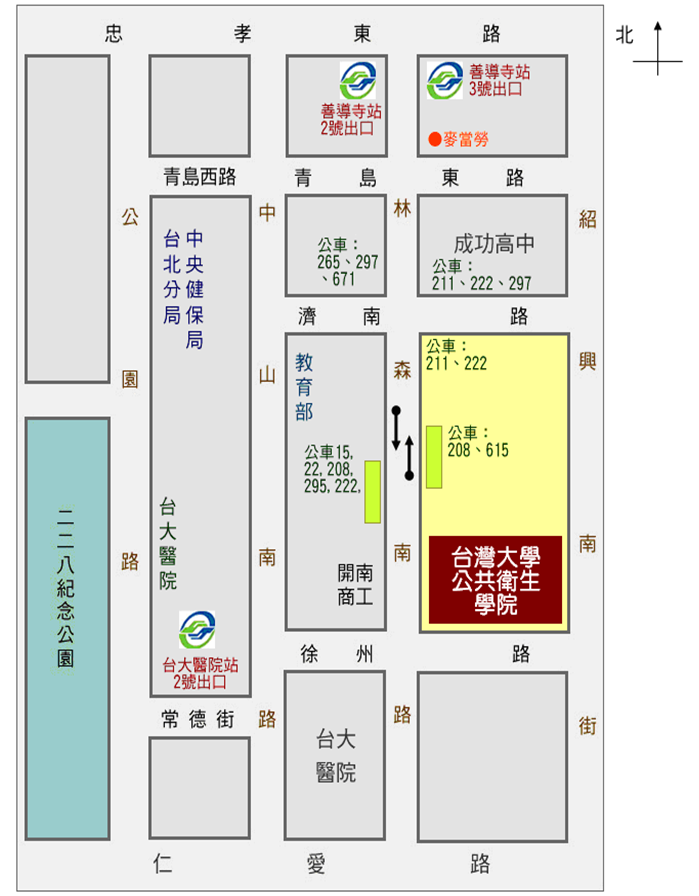 捷運 台大醫院站 2號出口出來→沿常德街直行到達中山南路口過馬路(對面是台大醫院大門)→左轉中山南路到達第1個路口徐州路口→右轉徐州路，過了林森南路口左手邊 ，即是公衛學院大樓，走路約10分鐘。善導寺站   2號或3號出口出來→走到林森南路→沿林森南路走到徐州路口 ，左手邊即是公衛學院大樓，走路約8分鐘。公車 成功中學站：0南,15,22,36,37,208正,253右,265三重,265大南,294正仁愛林森路口站：214正,249左,249右,261,263,270,621,630開南高工站：0南,15,22,36,37,253,295,615時間主題主題講者/單位13:00~13:25簽到簽到簽到13:25~13:30長官致詞衛生福利部食品藥物管理署洪國登科長衛生福利部食品藥物管理署洪國登科長13:30~14:20Application of real-world data/real-world evidence in pharmacovigilance in Taiwan Application of real-world data/real-world evidence in pharmacovigilance in Taiwan 台大醫院醫學研究部陳建煒 教授/主任14:20~14:30Q&AQ&AQ&A14:30~15:30ICH E2B(R3) implementation in Asia-Pacific regions ICH E2B(R3) implementation in Asia-Pacific regions Deka Nipom Director / Global Safety, AmgenXiaoqian ZhangManager / Global Safety, Amgen15:30~15:40Q&AQ&AQ&A15:40~16:00Tea BreakTea BreakTea Break16:00~16:50藥品不良反應通報注意事項藥品不良反應通報注意事項衛生福利部食品藥物管理署王麗雅審查員16:50~17:00Q&AQ&AQ&A17:00簽退、離席簽退、離席簽退、離席